                                             Р А С П О Р Я Ж Е Н И Е«31»   июля    2018 года                                                    №28              Об обязательных работах Фаттахова Р.Ф.     Во исполнение приговора  Мировой судьи судебного участка по   Бураевскому району   от 05.07.2018 года   в отношении   Фаттахова Руслана Фанавиевича , 14.02.1990г.р.,осужденного по ст.119 ч.1 Уголовного кодекса  Российской Федерации, направленного для отбывания к обязательным работам  на срок 250 часов:  1.Предоставить осужденному   Фаттахову Р.Ф.  рабочее место   по благоустройству территории  населенного пункта д.Абдрашбаш  с 31 июля 2018года на срок 250 (  двести пятьдесят)  часов.  2.Ознакомить     Фаттахова Р.Ф. под расписку с правилами распорядка организации, техники безопасности и производственной санитарии.  3.Вести ежедневный табель с отражением количества отработанных часов.  4.Ежемесячно направлять копию табеля в филиал по Бураевскому району ФКУ УИИ УФСИН России по РБ.  5.Информировать уголовно-исполнительную инспекцию о невыходе осужденного     Фаттахова Р.Ф. на работу и допущенных  им нарушений трудовой дисциплины.                                                                                                                                                                                                                                                                                                                                                                                                                                                                                                                                                                                                                                                                                                                                                                                                                                                                                                                                                                                                                                                                                                                                                                                                                                                                                                                                                                                                                                                                                                                                                                                                                                                                                                                                                                                                                                                                                                                                                                                                                                                                                                                                                                                                                                                                                                                                                                                                                                                                                                                                                                                                                                                                                                                                                                      6.Назначить ответственным за выполнение осужденным работы, ведение ежедневного индивидуального табеля и ежемесячного направления его копии в филиал по Бураевскому району ФКУ УИИ УФСИН России по РБ   директора ООО СП «Салавата» Бураевского района Раянова Рината Хакимовича.   7.Контроль за выполнением настоящего распоряжения оставляю за собой. Глава сельского поселения                                               А.Т.МухаяровБАШҠОРТОСТАН РЕСПУБЛИКАҺЫ
БОРАЙ РАЙОНЫ МУНИЦИПАЛЬ РАЙОНЫНЫҢ ӘЗӘК АУЫЛ СОВЕТЫ АУЫЛ БИЛӘМӘҺЕ ХАКИМИӘТЕ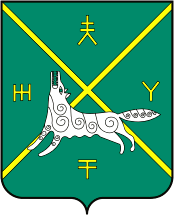 АДМИНИСТРАЦИЯ  СЕЛЬСКОГО ПОСЕЛЕНИЯ АЗЯКОВСКИЙ СЕЛЬСОВЕТ МУНИЦИПАЛЬНОГО РАЙОНА  БУРАЕВСКИЙ РАЙОН
РЕСПУБЛИКИ БАШКОРТОСТАН